MATHPLAN          	            					0,75 = 3/4 = 75%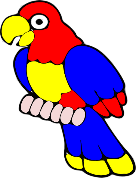 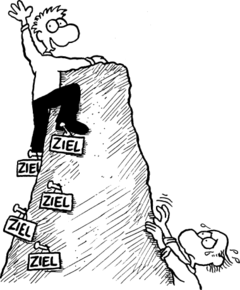 Aufgaben:Falls du ein Lernvideo zum Thema sehen möchtest, klicke diesen Link an: https://www.youtube.com/watch?v=OvGIKPSjbaE LernzieleIch kann den Zusammenhang zwischen Kommaschreibweise, Bruchschreibweise und Prozentschreibweise erklären.Ich kann Zahlenangaben von der Komma-, Bruch- oder Prozentschreibweise in die beiden anderen übertragen. Ich kann einer Prozentangabe einen ungefähren Bruch zuordnen. Hinweis:Alle Aufgaben mit  sind einfache Aufgaben und dürfen übersprungen werden.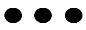 Alle Aufgaben mit  sind Kernaufgaben und müssen gelöst werden.Alle Aufgaben mit  sind Vertiefungsaufgaben und können bearbeitet werden, wenn du eine zusätzliche Herausforderung möchtest und du das Thema gut verstanden hast. BasisaufgabenBasisaufgabenAnforderungZahlenbuch (ZB)Zahlenbuch (ZB)Zahlenbuch (ZB)Zahlenbuch (ZB)ZB S. 68Nr. 1  ZB S. 68Nr. 2 ZB S. 69Nr. 4ZB S. 69Nr. 5Arbeitsheft (AH)Arbeitsheft (AH)Arbeitsheft (AH)Arbeitsheft (AH)AH S. 71Nr. 1 AH S. 71Nr. 2VertiefungsaufgabenVertiefungsaufgabenZahlenbuch (ZB)Zahlenbuch (ZB)Zahlenbuch (ZB)Zahlenbuch (ZB)ZB S. 69Nr. 3 A, B, CArbeitsheft (AH)Arbeitsheft (AH)Arbeitsheft (AH)Arbeitsheft (AH)AH S. 72Nr. 3